Аннотация к рабочей программе учебного предмета «Основы религиозной культуры и светской этики» начальное общее образование1.Документы. Рабочая программа по предмету «Основы религиозной культуры и светской этики» составлена на основе следующих  нормативных документов: -на основании статьи 12, пункта 6 части 3 статьи 28 Федерального закона от 29.12.2012 № 273-ФЗ «Об образовании в Российской Федерации», требованиями федерального государственного образовательного стандарта начального общего образования (далее – ФГОС НОО), утвержденными приказом Министерства просвещения Российской Федерации № 286 от 31.05.2021 г. "Об утверждении федерального государственного образовательного стандарта начального общего образования". -на основе федеральной основной образовательной программы начального общего образования (ФОП НОО), утвержденной приказом Министерства просвещения Российской Федерации № 372 от 18.05.2023г., федеральных рабочих программ по учебным предметам, а также образовательных потребностей и запросов участников образовательных отношений.  -решения педагогического совета ЧОУ НЕРПЦ (МП) Православная гимназия во имя Святых Кирилла и Мефодия города Нижнего Новгорода (протокол от 25.08.2023 № 1 ) «Об утверждении основной образовательной программы начального общего образования (далее – ООО НОО)-приказа Минпросвещения России от 21.09.2022 № 858 «Об утверждении федерального перечня учебников, допущенных к использованию»2.Учебники: 3. Предметные результаты освоения основной образовательной программы начального общего образования:1) готовность к нравственному самосовершенствованию, духовному саморазвитию;2) знакомство с основными нормами светской и религиозной морали, понимание их значения в выстраивании конструктивных отношений в семье и обществе;3) понимание значения нравственности, веры и религии в жизни человека и общества;4) формирование первоначальных представлений о светской этике, о традиционных религиях, их роли в культуре, истории и современности России;5) первоначальные представления об исторической роли традиционных религий в становлении российской государственности;6) становление внутренней установки личности поступать согласно своей совести; воспитание нравственности, основанной на свободе совести и вероисповедания, духовных традициях народов России;7) осознание ценности человеческой жизни.Место предмета в учебном плане школы.По учебному плану    на изучение учебного предмета «Основы религиозных культур и светской этики» в 4 классе  отводится 1 ч в неделю -34 часа.5. Периодичность и формы текущего контроля и промежуточной аттестации.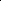 Используемые виды контроля: текущий, тематический, промежуточный и итоговый. Контроль осуществляется в соответствии с Положением о формах, периодичности, порядке текущего контроля успеваемости и промежуточной аттестации обучающихся.Васильева О.Ю.,Кульберг А.С.Корытко О.В. и др.Основы религиозных культур и светской этики. Основы православной культуры 4АО «Издательство «Просвещение»